第一章  竞争性谈判公告项目概况镇安县木王镇米粮寺村红色文旅项目采购项目的潜在供应商应在陕西省商洛市镇安县永乐街道办镇城社区天坤都市A座四单元301获取采购文件，并于2022年11月17日14时00分00秒（北京时间）前提交响应文件。一、项目基本情况：项目编号：SXDY-2022-229项目名称：镇安县木王镇米粮寺村红色文旅项目 采购方式：竞争性谈判预算金额：2303453.06元 采购需求： 本合同包不接受联合体谈判合同履行期限：自合同签订之日起60个日历日内施工完毕。二、 申请人的资格要求：1.满足《中华人民共和国政府采购法》第二十二条规定2.落实政府采购政策需满足的资格要求：无3.本项目的特定资格要求：3.1法定代表人授权委托书（附法定代表人或负责人身份证复印件及被授权人身份证复印件）；法定代表人或负责人直接参加谈判只须提供法定代表人资格证明书（附法定代表人或负责人身份证复印件）；3.2具有建筑工程施工总承包三级或以上资质；并具备有效的安全生产许可证；3.3拟派项目经理具有建筑工程或市政专业专业二级或以上注册建造师证书和有效的安全生产考核合格证（B证），且无在建项目（提供无在建项目声明或者承诺）；3.4不得为“信用中国”网站(http://www.creditchina.gov.cn)列入“失信被执行人（页面跳转至“中国执行信息公开网”http://zxgk.court.gov.cn/shixin/）、重大税收违法失信主体、政府采购严重违法失信行为记录名单”的供应商；不得为中国政府采购网(http://www.ccgp.gov.cn)“政府采购严重违法失信行为记录名单”中的供应商；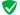 3.5单位负责人为同一人或者存在直接控股、管理关系的不同供应商，不得参加同一合同项下的政府采购活动。三、获取采购文件时间： 2022年10月14日 至 2022年10月16日 ，每天上午 09:00:00 至11:30:00 ，下午 14:30:00 至 17:00:00 （北京时间,法定节假日除外）方式：现场获取售价：500元/套，售后不退，谢绝邮寄。备注：持单位介绍信及身份证复印件一套购买谈判文件，法定代表人直接来报名提供法定代表人身份证复印件。四、响应文件提交截止时间： 2022年11月17日14时00分00秒 （北京时间）地点：陕西省商洛市镇安县雪樱花物流园二楼会议室（华美酒店隔壁）五、开启时间： 2022年11月17日14时00分00秒 （北京时间）地点：陕西省商洛市镇安县雪樱花物流园二楼会议室（华美酒店隔壁）六、公告期限自本公告发布之日起3个工作日。七、其他补充事宜1.落实的政府采购政策:1.1《政府采购促进中小企业发展管理办法》（财库〔2020〕46号）； 1.2《财政部 司法部关于政府采购支持监狱企业发展有关问题的通知》（财库〔2014〕68号）； 1.3《国务院办公厅关于建立政府强制采购节能产品制度的通知》（国办发〔2007〕51号）； 1.4《节能产品政府采购实施意见》（财库[2004]185号）； 1.5《环境标志产品政府采购实施的意见》（财库[2006]90号）；1.6《财政部、民政部、中国残疾人联合会关于促进残疾人就业政府采购政策的通知》（财库[2017]141号）；1.7《陕西省中小企业政府采购信用融资办法》（陕财办采〔2018〕23号）；1.8《陕西省财政厅关于进一步加大政府采购支持中小企业力度的通知》（陕财办采〔2022〕5号）、《陕西省财政厅关于落实政府采购支持中小企业政策有关事项的通知》（陕财办采函〔2022〕10号）；八、凡对本次采购提出询问，请按以下方式联系。	1.釆购人信息名称：镇安县木王镇人民政府备注：由于陕西省政府采购网未录入镇安县木王镇人民政府采购单位，经镇安县采购股同意，使用镇安县木王镇财政所（本级）招标。 地址：镇安县木王镇米粮寺村联系人：周扬联系方式：181617885892.釆购代理机构信息名称：陕西大用项目管理有限公司地址：西安市雁塔区朱雀大街南段汇成天玺酒店C座11层1101室联系方式：0914-5328528/173424980683.项目联系方式项目联系人：张工电话：0914-5328528/17342498068品目号品目名称采购标的数量（单位）技术规格、参数及要求品目预算(元)最高限价(元)1-1市政土建工程、园林景观工程、土建工程、装饰装修工程。2303453.061项详见采购文件2303453.062303453.06